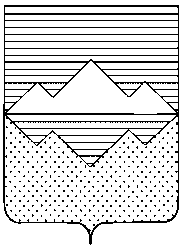 СОБРАНИЕ ДЕПУТАТОВСАТКИНСКОГО МУНИЦИПАЛЬНОГО РАЙОНАЧЕЛЯБИНСКОЙ ОБЛАСТИРЕШЕНИЕот 27 октября 2021 года №148/26г. СаткаО внесении изменений и дополнений в приложение к решению Собрания депутатов Саткинского муниципального района от 18.05.2016 №93/11 «Об утверждении Положения «О бюджетном процессе в Саткинском муниципальном районе в новой редакции»В соответствии с Бюджетным кодексом Российской Федерации, Федеральным законом от 06.10.2003 № 131-ФЗ «Об общих принципах организации местного самоуправления в Российской Федерации», руководствуясь Уставом Саткинского муниципального района, СОБРАНИЕ ДЕПУТАТОВ САТКИНСКОГО МУНИЦИПАЛЬНОГО РАЙОНА РЕШАЕТ:Внести в приложение к решению Собрания депутатов Саткинского муниципального района от 18.05.2016 № 93/11 (в ред. от 25.11.2020 года) «Об утверждении Положения «О бюджетном процессе в Саткинском муниципальном районе в новой редакции» следующие изменения и дополнения:в части 7:а) дополнить пунктами 7-1 – 7-3 следующего содержания:«7-1) утверждает в соответствии с общими требования, установленными Правительством Российской Федерации, перечень главных администраторов доходов районного бюджета;7-2) утверждает в соответствии с общими требования, установленными Правительством Российской Федерации, перечень главных администраторов источников финансирования дефицита районного бюджета;7-3)  определяет порядок осуществления бюджетных полномочий главных администраторов доходов бюджетов бюджетной системы Российской Федерации, являющихся органами местного самоуправления и (или) находящимися в их ведении казенными учреждениями;»;б) дополнить пунктом 26-1 следующего содержания:«26-1) устанавливает в соответствии с общими требованиями, установленными Правительством Российской Федерации, порядок осуществления казначейского сопровождения в отношении средств, определенных в соответствии со статьей 242.26 Бюджетного кодекса Российской Федерации;»;в) в пункте 34-9 слова «юридических лиц, не являющихся участниками бюджетного процесса на уровне района, муниципальными бюджетными и автономными учреждениями» заменить словами «получателей средств из районного бюджета и казначейских счетах для осуществления и отражения операций с денежными средствами участников казначейского сопровождения на уровне района»;в части 8:а) дополнить пунктами 29-1 – 29-3 следующего содержания:«29-1) осуществляет в случаях, установленных решением Собрания депутатов, казначейское сопровождение в отношении средств, определенных в соответствии со статьей 242.26 Бюджетного кодекса Российской Федерации;29-2) осуществляет в случаях и порядке, установленных Правительством Российской Федерации, расширенное казначейское сопровождение средств, указанных в статье 242.26 Бюджетного кодекса Российской Федерации;29-3) устанавливает в соответствии с общими требованиями, установленными Правительством Российской Федерации, порядок санкционирования операций со средствами участников казначейского сопровождения на уровне района;»;б) дополнить пунктом 58-1 следующего содержания:«58-1) организует исполнение судебных актов, предусматривающих обращение взыскания на средства участников казначейского сопровождения, ведет учет и осуществляет хранение исполнительных документов и иных документов, связанных с их исполнением, предусматривающих обращение взыскания на средства участников казначейского сопровождения;»;в) в пункте 59-9 слова «юридических лиц, не являющихся участниками бюджетного процесса на уровне района, муниципальными бюджетными и автономными учреждениями» заменить словами «получателей средств из районного бюджета и казначейских счетах для осуществления и отражения операций с денежными средствами участников казначейского сопровождения»;в части 14:а) пункт 8 изложить в следующей редакции:«8) представляет для включения в перечень источников доходов Российской Федерации и реестр источников доходов районного бюджета сведения о закрепленных за ним источниках доходов бюджета;»;б) пункт 7 изложить в следующей редакции:«7) предоставляет информацию, необходимую для уплаты денежных средств физическими и юридическими лицами за муниципальные услуги, а также иных платежей, являющихся источниками формирования доходов бюджетов бюджетной системы Российской Федерации, в Государственную информационную систему о государственных и муниципальных платежах в соответствии с порядком, установленным Федеральном законом от 27.07.2010 N 210-ФЗ «Об организации предоставления государственных и муниципальных услуг», за исключением случаев, предусмотренных законодательством Российской Федерации;»;в) дополнить новым абзацем следующего содержания:«Закрепление за органами местного самоуправления, иными организациями бюджетных полномочий главного администратора доходов районного бюджета производится с учетом выполняемых ими полномочий по исполнению муниципальных функций в соответствии с общими требованиями, установленными Правительством Российской Федерации.»;в части 15:а) в пункте 2 дополнить словами «, кроме операций по управлению остатками на едином счете районного бюджета»;б) дополнить новым абзацем следующего содержания:«Закрепление за органами местного самоуправления, иными организациями бюджетных полномочий главного администратора источников финансирования дефицита районного бюджета производится с учетом выполняемых ими полномочий по осуществлению операций с источниками финансирования дефицита районного бюджета в соответствии с общими требованиями, установленными Правительством Российской Федерации.»;пункты 3 и 4 части 27 исключить;в части 53:а) в пункте 9 после слов «в отчетном финансовом году,» дополнить словами «в том числе на сумму неисполненного казначейского обеспечения обязательств, выданного в соответствии со статьей 242.22 Бюджетного кодекса Российской Федерации,»;б) в абзаце тринадцатом слова «7 и 9» заменить словами «7, 9 и 9-1»;в части 72-1:а) в абзаце пятом слова «юридических лиц, не являющихся участниками бюджетного процесса на уровне района, муниципальными бюджетными и автономными учреждениями,» заменить словами «получателей средств из бюджета,», слова «за исключением случаев» заменить словами «в случаях;б) дополнить абзацем шестым следующего содержания:«Учет операций со средствами участников казначейского сопровождения на уровне района, источником финансового обеспечения которых являются средства, указанные в статье 242.26 Бюджетного кодекса Российской Федерации, производится на лицевых счетах, открываемых им в Финансовом управлении района, в случаях, установленных федеральными законами.»;в) абзац шестой считать абзацем седьмым;г) в абзаце седьмом слова «другим юридическим лицам, не являющимся участниками бюджетного процесса на уровне района, сведения о которых включены» заменить словами «получателям средств из районного бюджета, участникам казначейского сопровождения на уровне района после включения сведений о них»;д) дополнить абзацем восьмым следующего содержания:«Требования, предусмотренные абзацем седьмым настоящей части, не применяются к участникам казначейского сопровождения на уровне района, являющимся индивидуальными предпринимателями и физическими лицами - производителями товаров, работ, услуг.»;в части 74:а) в абзаце первом после слов «бюджетные средства» дополнить словами «, на подлежащие казначейскому сопровождению средств участников казначейского сопровождения на уровне района»;б) в абзаце втором после слов «районного бюджета» дополнить словами «, на подлежащие казначейскому сопровождению средств участников казначейского сопровождения на уровне района»;в абзаце четвертом пункта 2 части 79 слова «юридические лица, не являющиеся участниками бюджетного процесса на уровне района, муниципальными бюджетными и автономными учреждениями» заменить словами «получатели средств из районного бюджета и участники казначейского сопровождения на уровне района»;в части 79-2:а) в пункте 5 слова «юридических лиц, не являющихся участниками бюджетного процесса на уровне района, муниципальными бюджетными и автономными учреждениями» заменить словами «получателей средств из районного бюджета»;б) дополнить пунктом 5-1) следующего содержания:«5-1) казначейский счет для осуществления и отражения операций с денежными средствами участников казначейского сопровождения на уровне района;»;в) в абзаце девятом слова «юридических лиц, не являющихся участниками бюджетного процесса на районном уровне, муниципальными бюджетными и автономными учреждениями» заменить словами «получателей средств из районного бюджета и участников казначейского сопровождения на уровне района»;Приостановить с 1 января 2021 года до 1 января 2022 года действие абзаца первого части 54 (в части уменьшения бюджетных ассигнований, предусмотренных на обслуживание муниципального долга) решения Собрания депутатов Саткинского муниципального района от 18.05.2016 № 93/11 (в ред. от 25.11.2020) «Об утверждении Положения «О бюджетном процессе в Саткинском муниципальном районе в новой редакции».Настоящее решение вступает в силу со дня его официального опубликования, за исключением положений, для которых установлен иной срок вступления их в силу.Положения абзаца пятого части 72-1 решения Собрания депутатов Саткинского муниципального района от 18.05.2016 № 93/11 (в ред. от 25.11.2020) «Об утверждении Положения «О бюджетном процессе в Саткинском муниципальном районе в новой редакции» применяются к правоотношениям, возникшим с 01.01.2021 года.Подпункты б) и в) пункта 1, пункт 2, подпункт а) пункты 4, 6, подпункты б) –д) пункта 7, пункты 8-10 части 1 настоящего решения вступают в силу с 01 января 2022 года.Абзацы первый и второй подпункт а) пункта 1, подпункт в) пункта 3, подпункт б) пункта 4 настоящего решения применяются к правоотношениям, возникающим при составлении и исполнении районного бюджета, начиная с районного бюджета на 2022 год и на плановый период 2023 и 2024 годов. Контроль за исполнением настоящего решения возложить на комиссию по финансам, бюджету и экономической политике (председатель Витьшев А.А.).Пояснительная запискак проекту решения Собрания депутатов Саткинского муниципального района «О внесении изменений в Положение «О бюджетном процессе в Саткинском муниципальном районе в новой редакции»Настоящий проект решения Собрания депутатов Саткинского муниципального района разработан в соответствии с изменениями, внесенными в Бюджетный кодекс Российской Федерации в июне и июле 2021 года.Глава Саткинского муниципального района                          А.А. ГлазковСтарая редакцияНовая редакцияв части 7: (полномочия Администрации Саткинского муниципального района)в части 7: (полномочия Администрации Саткинского муниципального района)(с бюджета на 2022-2024 годы)7-1) утверждает в соответствии с общими требования, установленными Правительством Российской Федерации, перечень главных администраторов доходов районного бюджета;7-2) утверждает в соответствии с общими требования, установленными Правительством Российской Федерации, перечень главных администраторов источников финансирования дефицита районного бюджета;( с даты принятия решения)7-3) определяет порядок осуществления бюджетных полномочий главных администраторов доходов бюджетов бюджетной системы Российской Федерации, являющихся органами местного самоуправления и (или) находящимися в их ведении казенными учреждениями;»;(с 01.01.2022) «26-1) устанавливает в соответствии с общими требованиями, установленными Правительством Российской Федерации, порядок осуществления казначейского сопровождения в отношении средств, определенных в соответствии со статьей 242.26 Бюджетного кодекса Российской Федерации;»;34-9) устанавливает с учетом общих требований, установленных Правительством Российской Федерации, порядок привлечения на единый счет районного бюджета остатков средств на казначейских счетах для осуществления и отражения операций с денежными средствами, поступающими во временное распоряжение получателей средств районного бюджета, казначейских счетах для осуществления и отражения операций с денежными средствами муниципальных бюджетных и автономных учреждений, открытых Финансовому управлению района, казначейских счетах для осуществления и отражения операций с денежными средствами юридических лиц, не являющихся участниками бюджетного процесса на уровне района, муниципальными бюджетными и автономными учреждениями, открытых Финансовому управлению района, а также порядок возврата привлеченных средств на казначейские счета, с которых они были ранее перечислены;(с 01.01.2022)34-9) устанавливает с учетом общих требований, установленных Правительством Российской Федерации, порядок привлечения на единый счет районного бюджета остатков средств на казначейских счетах для осуществления и отражения операций с денежными средствами, поступающими во временное распоряжение получателей средств районного бюджета, казначейских счетах для осуществления и отражения операций с денежными средствами муниципальных бюджетных и автономных учреждений, открытых Финансовому управлению района, казначейских счетах для осуществления и отражения операций с денежными средствами получателей средств из районного бюджета и казначейских счетах для осуществления и отражения операций с денежными средствами участников казначейского сопровождения на уровне района, открытых Финансовому управлению района, а также порядок возврата привлеченных средств на казначейские счета, с которых они были ранее перечислены;в части 8: (Полномочия Финансового управления района)в части 8: (Полномочия Финансового управления района)(с 01.01.2022)«29-1) осуществляет в случаях, установленных решением Собрания депутатов, казначейское сопровождение в отношении средств, определенных в соответствии со статьей 242.26 Бюджетного кодекса Российской Федерации;29-2) осуществляет в случаях и порядке, установленных Правительством Российской Федерации, расширенное казначейское сопровождение средств, указанных в статье 242.26 Бюджетного кодекса Российской Федерации;29-3) устанавливает в соответствии с общими требованиями, установленными Правительством Российской Федерации, порядок санкционирования операция со средствами участников казначейского сопровождения на уровне района;»;(с 01.01.2022)«58-1) организует исполнение судебных актов, предусматривающих обращение взыскания на средства участников казначейского сопровождения, ведет учет и осуществляет хранение исполнительных документов и иных документов, связанных с их исполнением, предусматривающих обращение взыскания на средства участников казначейского сопровождения;»;59-9) привлекает на единый счет районного бюджета остатки средств на казначейских счетах для осуществления и отражения операций с денежными средствами, поступающими во временное распоряжение получателей средств районного бюджета, казначейских счетах для осуществления и отражения операций с денежными средствами муниципальных бюджетных и автономных учреждений, открытых Финансовому управлению района, казначейских счетах для осуществления и отражения операций с денежными средствами юридических лиц, не являющихся участниками бюджетного процесса на уровне района, муниципальными бюджетными и автономными учреждениями, открытых Финансовому управлению района, а также осуществляет возврат привлеченных средств на казначейские счета, с которых они были ранее перечислены( с 01.01.2022)59-9) привлекает на единый счет районного бюджета остатки средств на казначейских счетах для осуществления и отражения операций с денежными средствами, поступающими во временное распоряжение получателей средств районного бюджета, казначейских счетах для осуществления и отражения операций с денежными средствами муниципальных бюджетных и автономных учреждений, открытых Финансовому управлению района, казначейских счетах для осуществления и отражения операций с денежными средствами получателей средств из районного бюджета и казначейских счетах для осуществления и отражения операций с денежными средствами участников казначейского сопровождения, открытых Финансовому управлению района, а также осуществляет возврат привлеченных средств на казначейские счета, с которых они были ранее перечисленычасть 14(полномочия главный администраторов (администраторов) доходов бюджета)часть 14(полномочия главный администраторов (администраторов) доходов бюджета)8) ведет реестр источников доходов бюджета по закрепленным за ним источникам доходов на основании перечня источников доходов бюджетов бюджетной системы Российской Федерации;(с принятия решения)«8) представляет для включения в перечень источников доходов Российской Федерации и реестр источников доходов районного бюджета сведения о закрепленных за ним источниках доходов бюджета;»;7)предоставляет информацию, необходимую для уплаты денежных средств физическими и юридическими лицами за муниципальные услуги, а также иных платежей, являющихся источниками формирования доходов бюджетов бюджетной системы Российской Федерации, в Государственную информационную систему о государственных и муниципальных платежах в соответствии с порядком, установленным законодательством Российской Федерации;(с принятия решения) «7) предоставляет информацию, необходимую для уплаты денежных средств физическими и юридическими лицами за муниципальные услуги, а также иных платежей, являющихся источниками формирования доходов бюджетов бюджетной системы Российской Федерации, в Государственную информационную систему о государственных и муниципальных платежах в соответствии с порядком, установленным Федеральном законом от 27.07.2010 N 210-ФЗ «Об организации предоставления государственных и муниципальных услуг», за исключением случаев, предусмотренных законодательством Российской Федерации;»;(с бюджета на 2022-2024 годы) «Закрепление за органами местного самоуправления, иными организациями бюджетных полномочий главного администратора доходов районного бюджета производится с учетом выполняемых ими полномочий по исполнению муниципальных функций в соответствии с общими требованиями, установленными Правительством Российской Федерации.»;часть 15(полномочия главный администраторов (администраторов) источников доходов бюджета)часть 15(полномочия главный администраторов (администраторов) источников доходов бюджета)2)осуществляет среднесрочное, годовое и квартальное планирование (прогнозирование) поступлений и выплат по источникам финансирования дефицита районного бюджета,;(с 01.01.2022)2)осуществляет среднесрочное, годовое и квартальное планирование (прогнозирование) поступлений и выплат по источникам финансирования дефицита районного бюджета, кроме операций по управлению остатками на едином счете районного бюджета;(с бюджета на 2022-2024 годы)«Закрепление за органами местного самоуправления, иными организациями бюджетных полномочий главного администратора источников финансирования дефицита районного бюджета производится с учетом выполняемых ими полномочий по осуществлению операций с источниками финансирования дефицита районного бюджета в соответствии с общими требованиями, установленными Правительством Российской Федерации.»;часть 27 (решение о бюджете содержит)часть 27 (решение о бюджете содержит)перечень главных администраторов доходов бюджета;перечень главных администраторов источников финансирования дефицита бюджета;с бюджета на 2022-2024 годычасть 53 (сводная бюджетная роспись)часть 53 (сводная бюджетная роспись)9)в случае увеличения бюджетных ассигнований текущего финансового года на оплату заключенных муниципальных контрактов на поставку товаров, выполнение работ, оказание услуг, подлежавших в соответствии с условиями этих муниципальных контрактов оплате в отчетном финансовом году, в объеме, не превышающем остатка не использованных на начало текущего финансового года бюджетных ассигнований на исполнение указанных муниципальных контрактов в соответствии с требованиями, установленными Бюджетным кодексом;(с 01.01.2022 года)9)в случае увеличения бюджетных ассигнований текущего финансового года на оплату заключенных муниципальных контрактов на поставку товаров, выполнение работ, оказание услуг, подлежавших в соответствии с условиями этих муниципальных контрактов оплате в отчетном финансовом году, в том числе на сумму неисполненного казначейского обеспечения обязательств, выданного в соответствии со статьей 242.22 Бюджетного кодекса Российской Федерации, в объеме, не превышающем остатка не использованных на начало текущего финансового года бюджетных ассигнований на исполнение указанных муниципальных контрактов в соответствии с требованиями, установленными Бюджетным кодексом;Внесение изменений в сводную бюджетную роспись по основаниям, установленным настоящей частью, осуществляется в пределах объема бюджетных ассигнований, утвержденных решением о бюджете, за исключением оснований, установленных пунктами 7 и 9 настоящей части, в соответствии с которыми внесение изменений в сводную бюджетную роспись может осуществляться с превышением общего объема расходов, утвержденных решением о бюджете.(с 01.01.2022 года)Внесение изменений в сводную бюджетную роспись по основаниям, установленным настоящей частью, осуществляется в пределах объема бюджетных ассигнований, утвержденных решением о бюджете, за исключением оснований, установленных пунктами 7, 9 и 9-1 настоящей части, в соответствии с которыми внесение изменений в сводную бюджетную роспись может осуществляться с превышением общего объема расходов, утвержденных решением о бюджете.часть 72-1часть 72-1Учет операций со средствами юридических лиц, не являющихся участниками бюджетного процесса на уровне района, муниципальными бюджетными и автономными учреждениями,  источником финансового обеспечения которых являются средства, предоставленные из районного бюджета, производится на лицевых счетах, открываемых им в Финансовом управлении района, за исключением случаев, установленных федеральными законами.(с 01.01.2021 года)Учет операций со средствами получателей средств из бюджета, источником финансового обеспечения которых являются средства, предоставленные из районного бюджета, производится на лицевых счетах, открываемых им в Финансовом управлении района, в случаях, установленных федеральными законами.(с 01.01.2022 года)«Учет операций со средствами участников казначейского сопровождения на уровне района, источником финансового обеспечения которых являются средства, указанные в статье 242.26 Бюджетного кодекса Российской Федерации, производится на лицевых счетах, открываемых им в Финансовом управлении района, в случаях, установленных федеральными законами.»;Лицевые счета, указанные в настоящем пункте, открываются участникам бюджетного процесса на уровне района, муниципальным бюджетным и автономным учреждениям, другим юридическим лицам, не являющимся участниками бюджетного процесса на уровне района, сведения о которых включены в реестр участников бюджетного процесса, а также юридических лиц, не являющихся участниками бюджетного процесса(с 01.01.2022 года)Лицевые счета, указанные в настоящем пункте, открываются участникам бюджетного процесса на уровне района, муниципальным бюджетным и автономным учреждениям, получателям средств из районного бюджета, участникам казначейского сопровождения на уровне района после включения сведений о них в реестр участников бюджетного процесса, а также юридических лиц, не являющихся участниками бюджетного процесса(с 01.01.2022 года)«Требования, предусмотренные абзацем седьмым настоящей части, не применяются к участникам казначейского сопровождения на уровне района, являющимся индивидуальными предпринимателями и физическими лицами - производителями товаров, работ, услуг.»;части 74 (с 01.01.2022 года)части 74 (с 01.01.2022 года)Иммунитет районного бюджета представляет собой правовой режим, при котором обращение взыскания на бюджетные средства осуществляется только на основании судебного акта, за исключением случаев, установленных Бюджетным кодексом.Обращение взыскания на средства районного бюджета на основании судебных актов производится в порядке, установленном Бюджетным кодексом Российской Федерации.Иммунитет районного бюджета представляет собой правовой режим, при котором обращение взыскания на бюджетные средства на подлежащие казначейскому сопровождению средств участников казначейского сопровождения на уровне района осуществляется только на основании судебного акта, за исключением случаев, установленных Бюджетным кодексом.Обращение взыскания на средства районного бюджета на подлежащие казначейскому сопровождению средств участников казначейского сопровождения на уровне района на основании судебных актов производится в порядке, установленном Бюджетным кодексом Российской Федерации.часть 79 (участники казначейских платежей) с 01.01.2022 годачасть 79 (участники казначейских платежей) с 01.01.2022 годаюридические лица, не являющиеся участниками бюджетного процесса на уровне района, муниципальными бюджетными и автономными учреждениями, лицевые счета которым получатели средств из районного бюджета и участники казначейского сопровождения на уровне района, лицевые счета которым часть 79-2 (с 01.01.2022 года)часть 79-2 (с 01.01.2022 года)5) казначейский счет для осуществления и отражения операций с денежными средствами юридических лиц, не являющихся участниками бюджетного процесса на уровне района, муниципальными бюджетными и автономными учреждениями;5) казначейский счет для осуществления и отражения операций с денежными средствами получателей средств из районного бюджета;5-1) казначейский счет для осуществления и отражения операций с денежными средствами участников казначейского сопровождения на уровне района;На казначейских счетах учитываются денежные средства районного бюджета, денежные средства, поступающие во временное распоряжение получателей средств районного бюджета, денежные средства муниципальных бюджетных и автономных учреждений, денежные средства юридических лиц, не являющихся участниками бюджетного процесса на районном уровне, муниципальными бюджетными и автономными учреждениями, лицевые счета которым открыты в Финансовом управлении района.На казначейских счетах учитываются денежные средства районного бюджета, денежные средства, поступающие во временное распоряжение получателей средств районного бюджета, денежные средства муниципальных бюджетных и автономных учреждений, денежные средства получателей средств из районного бюджета и участников казначейского сопровождения на уровне района, лицевые счета которым открыты в Финансовом управлении района.